::12.01 Parental Consent Form (Revised)		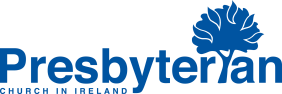 Anything written on this form will be held in confidence. The leaders need to know these details in order to meet the specific needs of your child.I give permission for my child to attend the organisation(s) above at their usual meeting places and participate in all of their activities.In the event of illness or accident, having parental responsibility for the above named child, I give permission for first aid to be administered where considered necessary by a first aider, if available, or medical treatment to be administered by a suitably qualified medical practitioner.In the event of a medical emergency, leaders will endeavour to contact you as soon as possible using the contact telephone numbers given.I will inform the leaders of any important changes to my child’s health, medication or needs and also of any changes to our address or to any of the phone numbers given above.Name of Congregation: Kilkenny Presbyterian ChurchName of Organisation(s) attended:   (Please circle the right one/s)Soccer Bible Club 	- 	Millennium Court Holiday Bible Club  
- 	Castlecomer Holiday Bible Club  	- 		Arts Week Bible Club              Child’s full name: Child’s full name: Child’s full name: DoB:Name by which he/she is usually known:Name by which he/she is usually known:Name by which he/she is usually known:Name by which he/she is usually known:Address:Address:Address:Address:Name of Parent/Guardian to be contacted:Name of Parent/Guardian to be contacted:Name of Parent/Guardian to be contacted:Name of Parent/Guardian to be contacted:Phone number where I can be contacted in an emergency:Phone number where I can be contacted in an emergency:Phone number where I can be contacted in an emergency:Phone number where I can be contacted in an emergency:Home: Mobile:Mobile:Mobile:Second contact’s Name:Second contact’s Name:Second contact’s Name:Second contact’s Name:Relationship to Child:Relationship to Child:Phone no:Phone no:Please indicate medical conditions, additional needs, allergies or dietary requirements relevant to your child, any medication being taken and anything else that would be helpful for the leaders to know about:Please indicate medical conditions, additional needs, allergies or dietary requirements relevant to your child, any medication being taken and anything else that would be helpful for the leaders to know about:Please indicate medical conditions, additional needs, allergies or dietary requirements relevant to your child, any medication being taken and anything else that would be helpful for the leaders to know about:Please indicate medical conditions, additional needs, allergies or dietary requirements relevant to your child, any medication being taken and anything else that would be helpful for the leaders to know about:Do you give permission for photographs/video to be taken of your child and used for church purposes? E.g. PowerPoint display in church service (tick as appropriate)                                                                             YES                    NO    Do you give permission for photographs/video to be taken of your child and posted on the Church Website or Church Facebook Page/Group? (tick as appropriate)                                                                             YES                    NO    Do you give permission for photographs/video to be taken of your child and used for church purposes? E.g. PowerPoint display in church service (tick as appropriate)                                                                             YES                    NO    Do you give permission for photographs/video to be taken of your child and posted on the Church Website or Church Facebook Page/Group? (tick as appropriate)                                                                             YES                    NO    Do you give permission for photographs/video to be taken of your child and used for church purposes? E.g. PowerPoint display in church service (tick as appropriate)                                                                             YES                    NO    Do you give permission for photographs/video to be taken of your child and posted on the Church Website or Church Facebook Page/Group? (tick as appropriate)                                                                             YES                    NO    Do you give permission for photographs/video to be taken of your child and used for church purposes? E.g. PowerPoint display in church service (tick as appropriate)                                                                             YES                    NO    Do you give permission for photographs/video to be taken of your child and posted on the Church Website or Church Facebook Page/Group? (tick as appropriate)                                                                             YES                    NO    I confirm that the above details are correct to the best of my knowledge.I confirm that the above details are correct to the best of my knowledge.Signature :                                                                                                  (Parent / Guardian) Date: